200 Massachusetts Ave., NW, 7th Floor	P | 202-467-3750 Washington, DC 20001	www.dcbarfoundation.org	F | 202-467-3753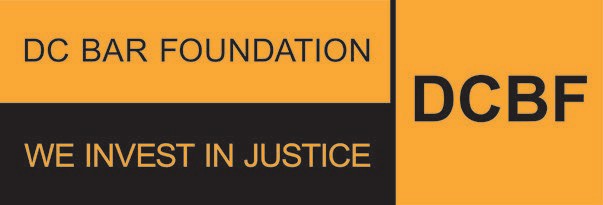 DC Bar Foundation FY24 Grants Demographic Survey QuestionsThe following questions will be included in the Organizational Profile section of the FY24 grant applications.Board Members and StaffNumber of board members:Number of executive/management staff:Number of supervising attorneys:Number of line attorneys:Number of non-attorney legal staff (e.g., legal assistants, legal associates, paralegals): Number of non-legal service staff (e.g., social workers, outreach workers, case managers):Number of non-legal administrative staff (e.g., human resources, accountants or bookkeepers, receptionists):Total number of board members:Total number of staff:Board Members and Staff by GenderNumber of board members:Number of executive/management staff:Number of supervising attorneys:Number of line attorneys:Number of non-attorney legal staff (e.g., legal assistants, legal associates, paralegals): Number of non-legal service staff (e.g., social workers, outreach workers, case managers):Number of non-legal administrative staff (e.g., human resources, accountants or bookkeepers, receptionists):Total number of board members Total number of staffBoard Members and Staff by RaceNumber of board members:Number of executive/management staff:Number of supervising attorneys:Number of line attorneys:Number of non-attorney legal staff (e.g., legal assistants, legal associates, paralegals): Number of non-legal service staff (e.g., social workers, outreach workers, case managers):Number of non-legal administrative staff (e.g., human resources, accountants or bookkeepers, receptionists):Total number of board members:Total number of staff:Board Members and Staff by EthnicityNumber of board members:Number of executive/management staff:Number of supervising attorneys:Number of line attorneys:Number of non-attorney legal staff (e.g., legal assistants, legal associates, paralegals): Number of non-legal service staff (e.g., social workers, outreach workers, case managers):Number of non-legal administrative staff (e.g., human resources, accountants or bookkeepers, receptionists):Total number of board members: Total number of staff: